 Karl G. Maeser Preparatory Academy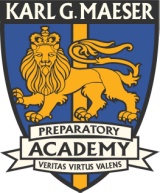 Public Board MeetingApril 12, 2016 – 7:00 p.m.Determination of QuorumApproval of Minutes  - March 8, 2016Public Comment Director’s report – Robyn EllisApproval & DiscussionCalendar adjustmentsSchool messenger systemProfessional DevelopmentWinterim proposals Curriculum Committee Budget Committee – Steve WhitehouseDepartment budgets2016 budget update approvalPayroll changes approval 20172016/2017 Fee scheduleFacilities Committee – Jason Dodgecontract approval, second access to Maeser on 400 WestExecutive SessionApproval of items from executive sessionApprove staffing planRatify new hiresAdjournPublic meeting start time 7:13 pmPublic meeting end time 1.	Determination of Quorum  Yes, we have a quorum. Present – Cynthia Shumway, Steve Whitehouse, Todd Moulton, Jason Dodge, Paul Stancil, Janine See (Sydne Jacques was not in attendance)2.	Approval of Minutes - March 8, 2016Steve moved to approve the March 8, 2016 minutes. Paul seconded. Jason abstained due to absence. The motion passes.3.	Public Comment Paul Killpack expressed concern regarding math instructionRobby Killpack expressed concern regarding an issue in Socratic class and also concern about the inability for sports teams to wear jackets to school while student council can.4.	Director’s report – Robyn Ellis (given by Dustin)Sam Anderson (a senior) won an award through the Paideia Institute with his essay entitled On The Importance of the Classics. He has received a scholarship to study Latin in Rome this summer and has been published in their publication.Training coming soon from the state regarding ADM funding for next year.Less than 30 days of class instruction leftAP testing beginning of May5.	Approval & DiscussionCalendar adjustments Todd moved to approve the adjustments for 2016//2017 calendar. Paul seconded. Voting to approve was unanimous.School messenger system has been approved by the budget committee. Steve motioned to approve the new school messenger system. Jason seconded. Voting to approve was unanimous.c.	Professional Developmentd.	Winterim proposals Paul moved to approve the 2017 Winterims as presented thus far. Jason seconded. Voting to approve was unanimous.6.	Curriculum Committee 7.	Budget Committee – Steve Whitehousea.	Department budgets - not available yetb.	2016 budget update approvalnet income of $280,000 with adjustments including the $95,000 for new school entrance and other modificationsTodd moved to approve the budget changes for this calendar year. Paul seconded. Voting to approve was unanimous.c.	Payroll changes approval 2017 – after executived.	2016/2017 Fee schedule – N/A postponed until next month8.	Facilities Committee – Jason Dodgecontract approval, second access to Maeser on 400 WestThree agreements have been drafted. Boundary line agreement - change giving up 98.81 sq. feet to the property ownerEasement agreement with the property owner giving access to the driveway in perpetuity Exchange and escrow agreementWe have 15 business days to review and do our due diligence once we have received the documents. Closing will happen within 7 days of Lindon City approval. There are some issues that will arise with the development of the road such as retaining the hill.
Jason suggested we hire Roger Dudley, an engineer to determine how we will retain it. City engineer has stated that curb and gutter will be required on our portion of the new road.Todd motioned to approve the hiring of Roger Dudley. Jason seconded. Voting to approve was unanimous. Steve moved to go into executive session. Paul (aye), Janine (aye), Cynthia (aye), Steve (aye), Jason (aye), Todd (aye)9.	Executive Session	Steve moved to move out of executive session. Todd seconded. Voting was unanimous.10.	Approval of items from executive sessionApprove staffing planPaul moved to approve the 2016/2017 staffing plan. Jason seconded. Voting to approve was unanimous.Ratify new hiresSteve moved to ratify the hiring of Angela Kelly, Teresa Fairbanks, Rachel Jackson, Mark Ensign, Angela Hansen, Dana Steinholt, Vernon William, Erin Smith. Todd seconded. Voting to approve was unanimous.Payroll changes approval for 2017 (from above)Todd motioned to approve the payroll changes for 2017. Paul seconded. Voting to approve was unanimous. 11.	Adjourn	Todd motioned to adjourn. Voting was unanimous.